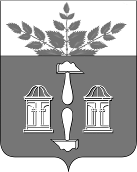 АДМИНИСТРАЦИЯ МУНИЦИПАЛЬНОГО ОБРАЗОВАНИЯ ЩЁКИНСКИЙ РАЙОН ПОСТАНОВЛЕНИЕО создании учебно-консультационного пункта для подготовки физических лиц, не состоящих в трудовых отношениях с работодателем, по гражданской обороне и чрезвычайным ситуациям на территориимуниципального образования Щекинский районВ соответствии с Федеральным законом от 06.10.2003 № 131-ФЗ «Об общих принципах организации местного самоуправления в Российской Федерации», Федеральным законом от 12.02.1998 № 28-ФЗ «О гражданской обороне», Федеральным законом от 21.12.1994 N 68-ФЗ «О защите населения и территорий от чрезвычайных ситуаций природного и техногенного характера», постановлениями Правительства Российской Федерации от 18.09.2000 № 1485 «Об утверждении Положения о подготовке граждан Российской Федерации, иностранных граждан и лиц без гражданства в области защиты от чрезвычайных ситуаций природного и техногенного характера», от 02.11.2000 N 841 «Об утверждении Положения о подготовке населения в области гражданской обороны», на основании Устава муниципального образования Щекинский район администрация муниципального образования Щекинский район ПОСТАНОВЛЯЕТ:1. Создать на территории муниципального образования Щекинский район учебно-консультационный пункт по гражданской обороне и чрезвычайным ситуациям (далее – УКП), предназначенный для подготовки физических лиц, не состоящих в трудовых отношениях с работодателем (далее - неработающее население) по адресу: ул. Зеленая, д 6а, г. Щекино, Тульская область.2. Утвердить Положение об учебно-консультационном пункте по гражданской обороне и чрезвычайным ситуациям природного и техногенного характера (приложение).3. Отделу по ГО, ЧС и охране окружающей среды администрации муниципального образования Щекинский район:3.1. Организовать деятельность УКП для подготовки неработающего населения к действиям при угрозе и возникновении чрезвычайных ситуаций и военных конфликтов.3.2. Планировать мероприятия по созданию и совершенствованию учебно-материальной базы УКП.4. Признать утратившим силу постановление администрации Щекинского района от 15.04.2022 № 4-444 «О создании учебно-консультационного пункта для подготовки физических лиц, не состоящих в трудовых отношениях с работодателем, по гражданской обороне и чрезвычайным ситуациям на территории муниципального образования Щекинский район».5. Контроль за исполнением постановления возложить на заместителя главы администрации муниципального образования Щекинский район по развитию инженерной инфраструктуры и жилищно-коммунальному хозяйству.6. Постановление обнародовать путем размещения на официальном Портале муниципального образования Щекинский район и на информационном стенде администрации муниципального образования Щекинский район по адресу: Ленина пл., д. 1, г. Щекино, Тульская область.7. Постановление вступает в силу со дня официального обнародования.ПОЛОЖЕНИЕ
Об учебно-консультационном пункте для подготовки неработающего населения по гражданской обороне и чрезвычайным ситуациямна территории муниципального образования Щекинский районОбщие положения1.1. Учебно-консультационный пункт по гражданской обороне и чрезвычайным ситуациям на территории муниципального образования Щекинский район (далее –УКП) - специально оборудованное помещение для проведения мероприятий по подготовке неработающего населения по вопросам действий при угрозе и возникновении чрезвычайных ситуаций и военных конфликтов.1.2. Основная цель учебно-консультационного пункта - обеспечение необходимых условий для обучения неработающего населения по месту жительства в области гражданской обороны, чрезвычайных ситуаций.Основные задачи 2.1. Организация подготовки неработающего населения по программам, утвержденным Министерством Российской Федерации по делам гражданской обороны, чрезвычайным ситуациям и ликвидации последствий стихийных бедствий.2.2. Выработка практических навыков действий в условиях чрезвычайных ситуаций мирного и военного времени.2.3. Повышение уровня морально-психологического состояния населения в условиях угрозы и возникновения чрезвычайных ситуаций, а также при ликвидации их последствий.2.4. Пропаганда важности и необходимости всех мероприятий в области гражданской обороны и защиты от чрезвычайных ситуаций в современных условиях.Организация работы	3.1. УКП должен располагаться в специально отведенном для него помещении. При невозможности выделить отдельное помещение УКП может размещаться в других, наиболее посещаемых местах.	3.2. Общее руководство подготовкой неработающего населения в области гражданской обороны и действиям в случаях чрезвычайных ситуаций на территории муниципального образования Щекинский район осуществляет начальник отдел по ГО, ЧС и охране окружающей среды администрации муниципального образования Щекинский район.	3.4. Непосредственными организаторами обучения являются специалисты отдела по ГО, ЧС и ООС, которые проходят курсовое обучение в филиале ГОУ ДПО «УМЦ ГОЧС ТО» в г. Щекино по категории «Инструкторы (консультанты) гражданской обороны УКП по 36-ти часовой программе.	3.5. Подготовка населения осуществляется путем проведения занятий по 15-ти часовой рабочей Программе, пропагандистских и агитационных мероприятий (бесед, лекций, вечеров вопросов и ответов, консультаций, показов учебных кино- и видеофильмов), проводимых по планам должностных лиц гражданской обороны, распространения и чтения памяток, листовок, пособий, прослушивания радиопередач и просмотра телепрограмм по тематике гражданской обороны и защиты от чрезвычайных ситуаций, участия в учениях и тренировках по гражданской обороне и защите от чрезвычайных ситуаций.	3.6. Основное внимание при подготовке неработающего населения обращается на умелые действия в чрезвычайных ситуациях, на воспитание чувства высокой ответственности за свою подготовку и подготовку своей семьи к защите от чрезвычайных ситуаций мирного и военного времени.	3.7. Подготовка населения осуществляется круглогодично. Наиболее целесообразный срок проведения занятий в группах - с 1 ноября по 31 мая. Для проведения занятий формируются учебные группы из 10-15 человек. Продолжительность занятий 1-2 часа в день. При создании учебных групп учитывается возраст, состояние здоровья, уровень подготовки обучаемых по вопросам гражданской обороны и защиты от чрезвычайных ситуаций.	3.8. В другое время проводятся консультации и другие мероприятия. При создании учебных групп учитывается возраст, состояние здоровья, уровень подготовки обучаемых по вопросам гражданской обороны и защиты от чрезвычайных ситуаций.4.	 Документы, находящиеся в УКП4.1. Постановление администрации муниципального образования Щекинский район «О создании учебно-консультационного пункта для подготовки неработающего населения по гражданской обороне и чрезвычайным ситуациям природного и техногенного характера на территории муниципального образования Щекинский район».4.2. Расписание занятий (консультаций), темы занятий и количество часов на их изучение определяются с учетом местных условий и степени подготовленности обучаемых. Расписание занятий утверждается главой администрации муниципального образования Щекинский район. Продолжительность одного занятия согласуется со слушателями учебной группы и, как правило, составляет 45 минут. 4.3. Работа УКП регламентируется учебным планом проведения занятий, расписанием занятий, распорядком работы УКП и журналом посещаемости занятий.Оборудование и оснащение УКП УКП оборудуется в специально отведенном помещении, которое должно вмещать не менее 10 человек, иметь столы и стулья.5.2. УКП должен быть оборудован в строгом соответствии с современными требованиями и взглядами на теорию и практику ведения гражданской обороны. Главное требование к нему наглядность и простота стендов, доступность в понимании демонстрируемых материалов. 5.3. В помещении учебно-консультационного пункта рекомендуется разместить: информационные стенды, телефон; телевизор; проекционную аппаратуру; витрины с образцами средств индивидуальной защиты, медицинского имущества и средств обеззараживания; приборы радиационной, химической разведки; тренажер для обучения навыкам оказания первой помощи пострадавшим в экстремальных ситуациях; витрины для размещения памяток и рекомендаций населению по действиям при угрозе и возникновении чрезвычайных ситуаций; учебно-методические пособия и другие информационные материалы.Информативность стендов должна быть современной, доступной для понимания, достаточной для самостоятельного усвоения материала и содержать следующие тематические разделы:1) сигналы оповещения и порядок действия по ним;2) защита населения в чрезвычайных ситуациях мирного и военного времени;3) средства индивидуальной и коллективной защиты от чрезвычайных ситуациях мирного и военного времени;4) действия населения в чрезвычайных ситуациях природного и техногенного характера;5) аварийно-спасательные и другие неотложные работы;6) правила оказания первой помощи при травмах, кровотечениях, ожогах, укусах животных и насекомых и т.д.;7) порядок и правила проведения эвакуационных мероприятий.5.5.  Расходы на проведение мероприятий по созданию и оснащению учебной и материальной базы, осуществляется за счет средств бюджета муниципального образования Щекинский район и средств бюджета муниципального образования г. Щекино Щекинского района.5.6. Объем финансовых средств, необходимых для оборудования и оснащения УКП определяется при формировании бюджета на очередной финансовый год.5.7. Бюджетная заявка для оборудования и оснащения УКП на планируемый год представляется отделом по ГО, ЧС и охране окружающей среды администрации Щекинского района в финансовое управление администрации Щекинского района._____________________________________от  28.02.2024№  2 – 232Глава администрации муниципального образования Щёкинский районА.С. ГамбургПриложениек постановлению администрациимуниципального образованияЩекинский районот 28.02.2024  № 2 – 232УТВЕРЖДЕНОпостановлением администрациимуниципального образованияЩекинский районот 28.02.2024  № 2 – 232